המכינה הקדם צבאית "נחשון" - המדרשה הישראלית למנהיגות חברתית–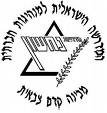 מחזור י"ט הראשון , שדרות , 2016, תשע"ו –  שבוע פנים –37יום א'8/5/16ל' בניסןיום ב'9/5/16א' באייריום ג'
10/5/16ב' באייריום ד'11/5/16ג' באייריום ה'12/5/16ד' באייר
יום ו'
13/5/16ה' באיירמנחה תורןגילמורגילימובילי יוםצחענבל מעיןתורניםיעל ושיעדי ועינבברקן ואילנה7:15ארוחת בוקרארוחת בוקרארוחת בוקרארוחת בוקרארוחת בוקרארוחת בוקר8:00סיור "בדרך אל העיר"בהובלת זאביקיום הניצחון של בעלות הברית – יום הוטרנים בשת"פ עם עיריית שדרותסרט- טיסה אחת בשבילנו8:00: ארוחת בוקר9:15הפסקההפסקההפסקההפסקההפסקההפסקה9:30בעקבות קרבות תש"ח וקרבות הפריצה לי-םטקס הוטרנים11:00- חזרה למכינהחברותות ח. למידה- זכרון והנצחה08:30 תדריך לפני ההליכה למשפחותזמן אקטואליהזמן אקטואליהזמן אקטואליהזמן אקטואליהזמן אקטואליהזמן אקטואליה11:00הפסקההפסקההפסקההפסקההפסקההפסקה11:30המשך סיור "בדרך אל העיר"חוליות סוףסיכום שבועי11:00 טקס יום הזיכרון עם המשפחות השכולות 12:00 יציאה הביתהשבת פרשת "אמור"כניסת שבת : 19:09צאת שבת : 20:10זמן מובילי יוםזמן מובילי יוםזמן מובילי יוםזמן מובילי יוםזמן מובילי יוםזמן מובילי יום13:00ארוחת צהריים + הפסקהארוחת צהריים + הפסקהארוחת צהריים + הפסקהארוחת צהריים + הפסקהארוחת צהריים + הפסקהארוחת צהריים + הפסקה16:0016:30 טקס סיום בקרית ענביםתום- פריצת גבולותעומר-שמחה14:00: ניקיונות16:00: יציאה17:15הפסקההפסקההפסקההפסקההפסקההפסקה17:4517:30 יציאה למכינהטקס לזכר רן הנדפר18:30: ארוחת ערב19:30: יציאה לטקס               19:00    ארוחת ערבארוחת ערבארוחת ערבארוחת ערבארוחת ערבארוחת ערב20:0019:00: כושר גופני20:00: ארוחת ערב21:00: הכנה לוטרניםאריה גולדמכר- זכרו של רב סמל נדב גולדמכר שנפל בצוק איתן21:30:22:30שירי לוחמים20:00: השתתפות בטקס יום הזיכרון בשדרות21:30עיבוד יומי, תדרוך למחר, וזמן הודעותעיבוד יומי, תדרוך למחר, וזמן הודעותעיבוד יומי, תדרוך למחר, וזמן הודעותעיבוד יומי, תדרוך למחר, וזמן הודעותעיבוד יומי, תדרוך למחר, וזמן הודעותעיבוד יומי, תדרוך למחר, וזמן הודעותאפטר לו"זאפטר לו"זאפטר לו"זאפטר לו"זאפטר לו"זאפטר לו"ז